Тема: Слова с буквой Г.Цель урока: Закрепить умение учащихся читать слоги, слова с буквой Г.Задачи:Развивать речь учащихся.Воспитывать интерес к урокам обучения грамоте.Воспитывать чувство коллективизма, товарищества, дружбы.                                 Ход урока.1. Организационный момент.2. Подготовка к восприятию нового материала.(на доске – облака со слогами)Плыли по небу облака со словами. Вдруг подул сильный ветер, и все слова рассыпались. Давайте соберем их.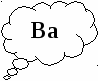 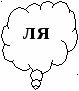 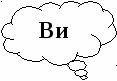 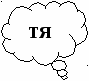 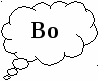 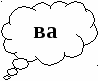 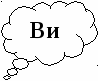 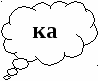 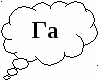 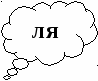 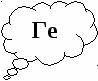 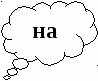 Ребенок у доски собирает слова: Витя, Вова, Валя, Вика, Галя, Гена.- На какие группы можно разделить эти слова? (женские и мужские имена, На букву В и Г).- Какие еще слова мы всегда пишем с заглавной буквы?- Галя и Гена. Что общего, в чем различие? Выделите первый звук в словахНа доске: Г, ГСоставление схем слов – девочки «Галя», мальчики «Гена». У доски для проверки 2 человека.- Какова же будет тема урока? (Буква Г)? Что мы можем сказать о ней? Она гласная или согласная? Почему? Парная или непарная? Звонкая или глухая?? Как в старославянском языке называлась буква Г? (глаголь)? На что похожа буква Г?Г – крючок обыкновенный,Но в труде помощник верный.И в косу, и в кочергуПревратить я Г могу.- Что можно сказать о слове «КОСА»? (оно многозначное) Какие еще многозначные слова вы знаете?- Послушайте отрывок из песни «Веселые гуси». Назовите слова, в которых есть буква Г. (гуси, другой)Как кричат гуси? (га-га-га)Как голуби? (гули-гули-гули)Как лошади? (иго-го)Как собаки? (гав-гав-гав)3. Работа с учебником.Откройте учебник .Назовите все слова с буквой Г, которые вы видите на иллюстрации.Работа с пословицами. Смысл, покажите пальчиками количество слов с мягким согласным Г, с твердым согласным Г (1 – других, 8 – губит, гроза, грозись, друг, друга, говори, гоп, перепрыгнешь)Чтение текста. Как можно озаглавить текст?Какие еще грибы вы знаете?Составление схемы 1 предложения. «Галя и Гена набрали много грибов»4. Физминутка.5. «Доскажи словечко»1. Всех перелетных птиц черней,Чистит пашню от червей,Целый день по пашне вскачь,И зовется птица …(грач)2. Силачом я стать хочу.Прихожу я к силачу:- Расскажите вот о чемКак вы стали силачом? Улыбнулся он в ответ:- Очень просто. Много летЕжедневно, встав с постели,Поднимаю я …(гантели)3. Михаил играл в футболИ забил в ворота …(гол)4. На жарком солнышке подсохИ рвется из стручков …(горох)5. Я в любую непогодуУважаю очень воду.Я от грязи берегусь –Чистоплотный серый …(гусь)6. Назови сначала слова, в которых есть звук Г, а затем слова со звуком К ( груша, гриб, коза, конь).В стране согласных звуков, кроме мягких и твёрдых, живут и другие пары согласных. Такими парами живут звуки Г и К.- Чем же они различаются? (голосом)- Послушайте: груша – крыша. Г- звонкий, а К - глухой- Попробуйте закричать такими звуками – К,Ш,Х. Не сможете! Чтобы кричать -голос нужен. А его у этих согласных как раз и нет. Они звучат приглушённо, поэтому и называются глухими. У гласных Г,Б,Д шума и голоса почти поровну. Они звонкие. Приложи палец к гортани и почувствуете звучание колокола (вибрацию голосовых связок). А теперь произнесите К,П – колокол молчит. А если вы закроете уши, при звонких согласных в ушах чуть-чуть зазвенит.7. Чтение слогов и слов с буквой Г.- Какие слоги играет на гармошке Петрушка? Прочитайте их и придумайте с каждым слогом слово: ГУ – гуси, ГО – горы, ГА – галка, ГИ – гитара. - Давайте споём эти слоги на мотив песенки «Жили у бабуси два весёлых гуся»ГА-ГА-ГА, ГИ-ГИ-ГИ, ГЕ-ГЕ-ГЕ,ГЫ-ГИ-ГИ-ГУ, ГО-ГА-ГА-ГЕ,ГЫ-ГИ-ГУ-ГО-ГА-ГЕ.Чтение слогов по слоговой таблице:КА-ГА              КРА-ГРАКО-ГО             КРО-ГРОКУ-ГУ              КРУ-ГРУКИ-ГИ             КРИ-ГРИКЫ-ГЫ            КРЫ-ГРЫ- Обратите внимание на глухие и звонкие согласные в слогах. Как они произносятся?Чтение слов. Сопоставление звукобуквенного состава слов:ГОСТИ-КОСТИ, ГУСИ-ГУСЛИ, ГАЛКА-ПАЛКА, ИГРА-ИГЛА- Какими согласными различаются слова?Запись слов с буквами Г и К: ком, гром, гора, кора.- Где опасные места в слове: слышим А, а пишем О.Упражнение. Допиши букву: грибы - гри…,соки – со…, круги – кру…, супы – су…, пироги – пиро…, сапоги – сапо…- Какую согласную услышали в слове? А какую написали?- Составьте предложение со словами гусли и гитара, а теперь запишем их. 8. Самостоятельная работа.Раздаточный материал.Работа по вариантам. 1 вар. – подчеркнуть слова с твердым согласным г, 2 вар. – подчеркнуть слова с мягким согласным г.Ангина, гулял, гном, Гена, Галя, ноги, гора, книги.9. Итог урока.Давайте подведем итоги урока.- Что узнали нового?- Что вы можете сказать о букве Г?- Какие звуки она может обозначать?